ARC 201 İÇERİK & TAKVİMDönem içi konuları aşağıdaki zamanlamada gösterilmiştir:Dersin Adı: ARC 201 TASARIM STÜDYOSU I 2021/2022 GÜZ DÖNEMİEğiticilerin Adı: Dr. Öğr. Üyesi Fikret OKUTUCU, Dr. Öğr. Üyesi Şafak EBESEKPROJENİN KONUSU: KİŞİYE ÖZEL KONUT TASARIMIPROJE AÇIKLAMASI: İçinde bulunduğumuz pandemi süreci ve giderek artan doğal afetler, yaşam ve üretim koşullarında yeni ihtiyaçları ve beklentileri ortaya çıkarmıştır. Bu anlamda bireyler doğaya yönelmiş; küçük ölçekli yapıları ve doğayla iç içe gerçekleştirebilecekleri üretimleri tercih etmeye başlamıştır. Tüm bu gelişmelerin sonucu olarak, projede kişiye özel, iki katlı bir konut ve çalışma yapısı tasarlanması beklenmektedir. Yapıda kişinin temel ihtiyaçlarını ve günlük rutinini karşılayan mekânların yanı sıra; bir hobi ya da zanaata yönelik üretimler de yapabileceği mekân düzenlemesinin bulunması beklenmektedir. Yapı kullanıcısı bir çiftçi, ebru sanatçısı, seramik sanatçısı vs. olabileceği gibi; öğrencinin oluşturduğu senaryolarla projenin beklentilerini karşılayacak başka zanaatları/hobileri de gerçekleştiriyor olabilir. Buradan hareketle ihtiyaç programı aşağıdaki gibidir: YER: Pirireis, İsmet İnönü Blv. No:51, 33110 Yenişehir/MersinİHTİYAÇ PROGRAMI:  Uygun çevre düzenlemesi/peyzaj  İki katlı yapı: Giriş mekânıYaşama ve yemek yeme mekânıMutfakBanyoYatak Odası/OdalarıDiğer odalar (tasarımcının isteğine göre belirlenen sayıda olabilir ya da hiç eklenmeyebilir)Hobi ya da zanaata uygun çalışma mekânıTeras/balkon, garaj gibi yarı açık ya da açık mekânlarPROJENİN TEKNİK NİTELİKLERİ: Yapının betonarme sistemle oluşturulması beklenmektedir. Malzeme kullanımı ise öğrenciye bırakılmıştır. Ayrıca proje tasarlanırken: Çevre verilerinden, İklimsel verilerden, Arazi verilerinden faydalanılması beklenmektedir.NOTLAR: Mekanların alanları öğrenciler tarafından araştırılacak ve eklenecektir.Sunum teknikleri serbesttir.TASARIMKonsept belirlenmesiKullanıcının tanımlanması ve özellikleriŞemanın oluşturulması (İlişki şeması )PROJE SUNUMU İÇİN İSTENENLER:•	Araştırma dosyası ve paftası•	Çevre analizi•	Ana fikir, tema veya hikayeleri•	Program, ilişki şeması ve leke şeması•	Yerleşim planı 1/500 ve 1/200•	Planlar 1/100, zemin kat kısmi 1/50•	Kesitler 1/100, 1/50•	Görünüşler 1/100, 1/50•	Sistem kesitleri ve detaylar 1/20•	Model (maket) 1/500•	3D Perspektifler (serbest el ya da bilgisayar çizimi )DEĞERLENDİRMELER: %30 ESKİZ SINAVI, % 70 FİNAL olarak yapılır.DERSE KATILIM%70 genel katılım ZORUNLULUKTUR, jürilere %100 katılmak ZORUNLULUKTUR.KAYNAKLAR: Neufert Yapı TasarımıArchiworld, (2008) New Housing Competition for the Multi Function Administrative City Archiworld, Theme Architecture, vol.5, TA Residence3.kitap, Konut Yapıları, ISBN: 97860561000864- Projeler Yapılar 1: Konutlar, 2016, ISBN: 97860581777415-arkitera.com6- archdaily.comKütüphanemizde Bulunan Kaynaklar: Archiworld, 2013, Special Apartment HouseArchiworld : design & detail, 2010, Sayı 213 : Special Housing, ISBN: 1227-9838Önder Küçükerman, 1988, Turkish house in search of spatial identity = Kendi mekânının arayışı içinde Türk evi Jacobo Krauel, 2014, Sustainable HousesHülya Yürekli, 2007, Türk evi: gözlemler-yorumlar = the Turkish house a concise re-evaluationBurçin Yılmaz, 2010, Konutlar: projeler yapılar 1Virginia McLeod, 2010, Çağdaş konut mimarisinden detaylar, Feyyaz Erpi, 1987, Buca'da konut mimarisi (1838-1934) : bir yüzy‍ıl dönemini kapsayan mimari oluşumun sosyo-kültürel analizi ve tipolojik senteziMetin Sözen, 1984, Türk konut mimarisi bibliyografyasıResidential areas in cities : world perspective 1, 1980Aldo van Eyck, 1982, Hubertushuis/ Hubertus House Başarılı, üretken, mutlu ve sağlıklı bir dönem dilerim.PROJE ALANI İNDİRME LİNKİ: https://we.tl/t-m3HZzMOFKH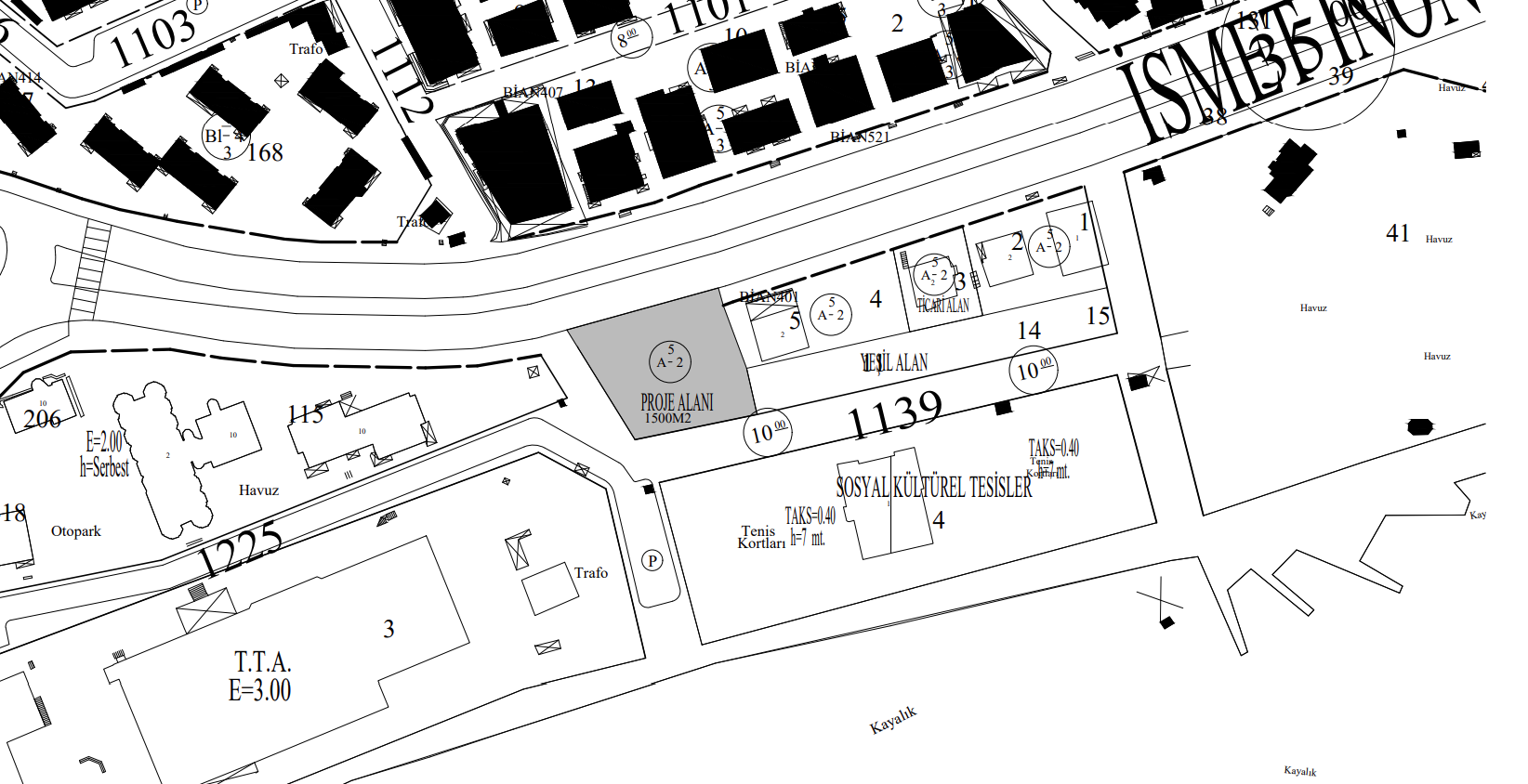 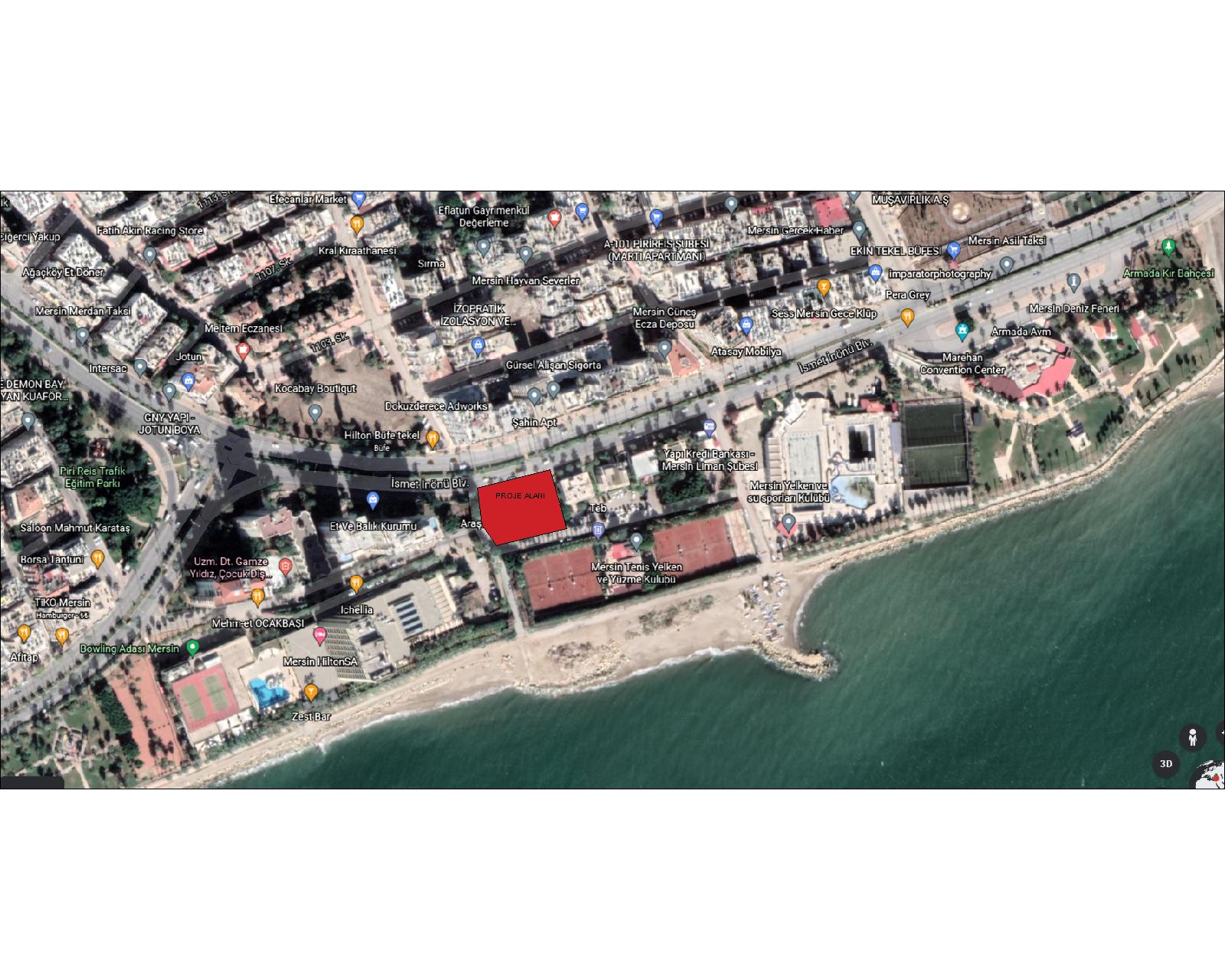 HAFTATARİHKONULAREKBİLGİ1Proje konusu, ihtiyaç programı, proje arazisi, çalışma gruplarının öğrencilere duyurulmasıKonunun ve arazinin seçilmesi1Konu ile ilgili örneklerin sunulmasıAraştırma dosyası, çevre analizi, senaryo & konsept çalışmalarına başlanmasıArazinin görülmesi ve konu ile ilgili araştırma paftalarının sunulması2İlk fikirler ve taslak-leke çalışmaları, çalışma maketlerinin sunulmasıAraştırma dosyası, çevre analizi, senaryo & konsept çalışmalarının sunulmasıArazi analizi, ısınma projesi2Proje konusu ve araştırmalar çerçevesinde, vaziyet planı, plan, kütle eskiz ve maket çalışmalarının yapılmasıLeke etüdü, fonksiyon şeması, ana fikir oluşturulması, kullanıcı sunumu(karakter ve senaryo)3Proje konusu ve araştırmalar çerçevesinde, vaziyet planı, plan, kütle eskiz ve maket çalışmalarının yapılmasıVaziyet planı, planlar3Proje konusu ve araştırmalar çerçevesinde, vaziyet planı, plan, kütle eskiz ve maket çalışmalarının yapılmasıVaziyet planı, planlar ve çalışma maketi (1/200)4Proje konusu ve araştırmalar çerçevesinde, vaziyet planı, plan, kütle eskiz ve maket çalışmalarının yapılmasıVaziyet planı, planlar ve çalışma maketi (1/200)4YAZILI SINAV - Eskiz Çizimi - Konu projeden veya başka olabilir - Süre 6-7 saat Değerlendirme %305Öğrencinin tasarladığı projeye ait ölçekli vaziyet planı, kat planları, kesit, görünüş, maket ve modelleme çalışmalarının kritik edilmesiVaziyet planı, planlar, kesitler, görünüşler, çalışma maketi5Öğrencinin tasarladığı projeye ait ölçekli vaziyet planı, kat planları, kesit, görünüş, maket ve modelleme çalışmalarının kritik edilmesiVaziyet planı, planlar, kesitler, görünüşler, çalışma maketi6Öğrencinin tasarladığı projeye ait ölçekli vaziyet planı, kat planları, kesit, görünüş, maket ve modelleme çalışmalarının kritik edilmesiVaziyet planı, planlar, kesitler, görünüşler, çalışma maketi6Öğrencinin tasarladığı projeye ait ölçekli vaziyet planı, kat planları, kesit, görünüş, maket ve modelleme çalışmalarının kritik edilmesiVaziyet planı, planlar, kesitler, görünüşler, çalışma maketi7Öğrencinin tasarladığı projeye ait ölçekli vaziyet planı, kat planları, kesit, görünüş, maket ve modelleme çalışmalarının kritik edilmesiVaziyet planı, planlar, kesitler, görünüşler, çalışma maketi7Öğrencinin tasarladığı projeye ait ölçekli vaziyet planı, kat planları, kesit, görünüş, maket ve modelleme çalışmalarının kritik edilmesiVaziyet planı, planlar, kesitler, görünüşler, çalışma maketiDÖNEM İÇİN VERİLEN PROJENİN TAMAMLANARAK TESLİM EDİLMESİ,PROJE SUNUMU İÇİN İSTENENLER:*** FİNAL TESLİM TARİHİ***• Araştırma dosyası ve paftası• Çevre analizi• Ana fikir, tema veya hikayeleri• Program, ilişki şeması ve leke şeması• Yerleşim planı 1/200• Planlar 1/100, zemin kat kısmi 1/50• Kesitler 1/100, 1/50• Görünüşler 1/100, 1/50• Sistem kesitleri ve detaylar 1/20• Model (maket) 1/500• 3D Perspektifler (serbest el ya da bilgisayar çizimi )DEĞERLENDİRMELER: %30 ESKİZ SINAVI, % 70 FİNAL olarak yapılır.